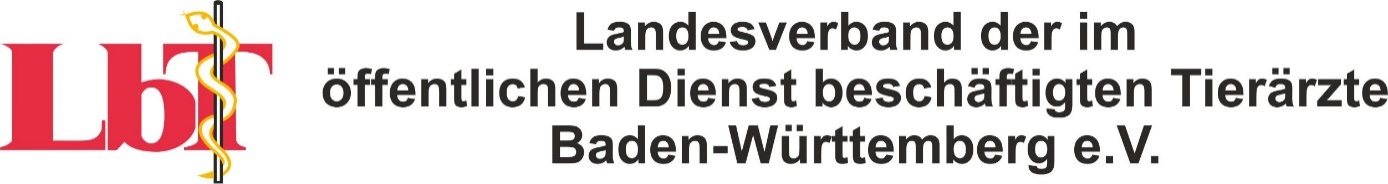 Fortbildung am 13. Mai in Leinfelden-EchterdingenAnmeldungzur FortbildungsveranstaltungAnmeldungzur FortbildungsveranstaltungTitelNameVornameStraßePLZWohnortDienststelleMitglied im LbTJa         Nein       (40,00€ Unkostenbeitrag für Nichtmitglieder)Bitte verbindliche Anmeldung per email an:lbt@holzmueller-haid.deEine Anmeldebestätigung erfolgt nicht.Bitte verbindliche Anmeldung per email an:lbt@holzmueller-haid.deEine Anmeldebestätigung erfolgt nicht.